1 день  Прилет  в Тбилиси Встреча в аэропорту  Тбилиси с табличкой “TRAVEL BEE”. Трансфер в отель. Свободное время побродить по Тбилиси. За дополнительную плату 20$ вы сможете насладиться ужином с блюдами грузинской кухни и развлекательной программой. 2 день Обзорная экскурсия по  ТбилисиСегодня вас ждет первое знакомство с городом – пешая экскурсия по Тбилиси, по его старому центру. Тбилисский Собор Святой Троицы, или Цминда Самеба  «Пресвятая Троица» — главный кафедральный собор Грузинской православной церкви, который находится в Тбилиси, на холме св. Ильи. Посетим древние храмы Метехи-крестово-купольная церковь, построенная в XII и Анчисхати -самая старая церковь, сохранившаяся до наших дней в городе, построенная в VI в.Тифлисские серные бани и квартал Абатотубани - одно из любимых мест для посещений грузинской и русской знати. Горячая минеральная вода, с высоким содержанием серы, поступает непосредственно из-под земли и используется в банях и по сей день, многократно восхваленных известными писателями и поэтами. Современный облик Тбилиси откроется нам в прогулке по стеклянному мосту Мира, по пути к реконструированному театру Габриадзе. Мы увидим весь старый Тбилиси, поднявшись на крепость Нарикала, возвышающуюся над городом.Гора Мтацминда (Святая Гора) с Церковью святого Отца Давида, пантеоном выдающихся писателей и общественных деятелей, архитектурный и исторический символ города.  Возвращение в отель г. Тбилиси. Вы также успеете насладиться местным колоритом на рынке Авлабар. Здесь лучше всего покупать грузинские специи, соусы, сладости, вино, мед, лечебное варенье из шишек, а также национальные сувениры. 3 день  Мцхета «Там, где сливаяся, шумят, обнявшись будто две сестры, струи Арагви и Куры, был монастырь…» - Именно эти знаменитые строки родились у великого М. Лермонтова, когда он посетил древнюю столицу Мцхета и монастырь 6 века Джвари. Джвари, что в переводе значит «крест» – это действующий мужской монастырь, являющийся одним из самых первых памятников ЮНЕСКО от Грузии, местом силы и не только. Именно на том месте, где сейчас стоит монастырь, сохранившийся практически в первозданном виде, в 4м веке святая Нино водрузила свой крест из виноградной лозы, и было принято христианство как основная религия. Нам с вами предстоит посетить сам монастырь, насладиться шикарными видами вокруг и, конечно же, увидеть само слияние двух рек, описанных в поэме «Мцыри». В хорошую погоду с территории Джвари можно увидеть даже вершину Казбека! Затем мы с вами посетим саму древнюю столицу, город Мцхета, где можно будет прогуляться по улочкам, приобрести эксклюзивные сувениры ручной работы, грузинские сладости, а главное, мы увидим Собор Светисцховели «животворящего столпа» (XI век), который недаром называют вторым Иерусалимом. По легенде, именно под этим собором захоронен Хитон Иисуса Христа, привезенный во Мцхета в 1 веке мцхетским раввином Элиозаром. В соборе хранится часть креста, на котором был распят сам Иисус Христос, находится усыпальница грузинских царей и князей и множество интересных загадочных фресок.  4 день   Кахетия+ дегустация вина + мк  грузинского хлеба- пури+ мк по хачапури 
Если вы не были в Кахетии, то не были в Грузии! Приглашаем вас посетить восточную часть Грузии – родину вина и гостеприимства. Данный тур является воистину гастрономическим. В первой части тура мы посетим женский монастырский комплекс в Бодбе, где захоронена сама святая Нино, благодаря которой было принято христианство в Грузии. Затем вас ждет увлекательная прогулка по городу любви Сигнаги (что в переводе означает «убежище»), где когда-то великий художник Пиросмани влюблялся в свою Маргариту, а теперь в городе находится круглосуточный ЗАГС, и все желающие могут пожениться там всего а 15 минут! У вас будет также уникальная возможность прогуляться по крепостной стене (второй в мире после Китайской), вдоль которой находится 28 сторожевых башен, и где вы сможете насладиться лучшими видами Алазанской долины! В Кахетии вас ждет мастер-класс по приготовлению хачапури.   Позже мы отправимся на винный Завод, где вы сможете узнать все о технологиях грузинского виноделия, ну, и конечно же, продегустировать несколько сортов настоящего натурального вина прямо с цистерн!По дороге заедем в маленькую домашнюю пекарню – попробуем сами сделать грузинский хлеб шотис пури в горячей печи – тоне. И вкусно перекусим – горячим хлебушком с хрустящей корочкой, соленым грузинским сыром и вином. Возвращение в Тбилиси.5 день  Уплисцихе-Боржоми В 15 км. от Гори расположен древний пещерный город Уплисцихе (рубеж II-I тысячелетия до н.э). Не смотря на сильные повреждения и разрушения после землетрясения 1928 года, город до сих пор хранит в себе остатки язычества и христианства и является важнейшим памятником истории и культуры Грузии. А после вас ждет путешествие в самую центральную часть страны – знаменитый город-курорт Боржоми! Там вы сможете прогуляться по Городскому парку и попить «той самой» настоящей минеральной воды из источника! Желающие смогут еще и подняться к открытым серным источникам и искупаться в них. Главное в Боржоми – это глубоко дышать, насыщая свои легкие кислородом живительной природы и наслаждения!6 день После завтрака мы сдаем номера и отправляемся в аэропорт. До свидания Грузия! Стоимость:Цена тура на человека при двухместном размещении 290$ Цена тура на человека при одноместном размещении 405$ Цена тура на человека при трехместном размещении  280$ Примечание: Компания Travel Bee  не несет ответственность за  погодные условия и режим работы экскурсионных объектов и может внести некоторые изменения в программу, а именно:- замена экскурсий на аналогичные - изменение дней проведения экскурсий- объединение экскурсий в случае невозможности оказания какого-либо пункта по вине погодных или технических условийВ стоимость тура входит:                Транспортное и экскурсионное обслуживание Мастер-класс по выпечке  грузинского хлеба - пури и  мастер-класс по хачапури Проживание в номерах СТАНДАРТ - отель 3* согласно программе (Тбилиси) Hotel King TomMariaLuis Hotel Hotello Argo PalaceNice Place Apart HotelПитание “завтраки” Подтверждается один из этих отелей (по наличию мест)

В стоимость не входит:
Авиабилеты 
Страховка
Персональные расходы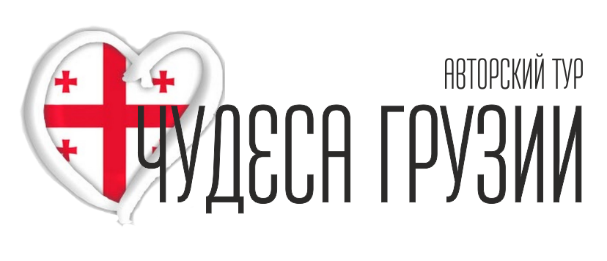 Авторский тур "Чудеса Грузии"